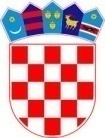           REPUBLIKA HRVATSKASPLITSKO-DALMATINSKA ŽUPANIJA               OPĆINA ZADVARJE            OPĆINSKI NAČELNIKKlasa:022-01/20-01/06UrBroj:2155/4-01-20-01Zadvarje,27.11.2020                                                 Na temelju članka 45. Statuta Općine Zadvarje („Službeni glasnik“ Općine Zadvarje br.:03/09. i 02/13.) , a sukladno mjerama Vlade RH sa 24.sjednice od 27.11.2020 donosim                                                          ODLUKU                 o privremenoj obustavi rada robno-stočnog sajma na Zadvarju1.U cilju sprečavanja nastavka  širenja pandemije izazvane virusom  SARS-a COVID 19 privremeno se obustavlja rad robno stočnog sajma  od dana 01.12.2020 (utorak) do daljnjega.2.O datumu ponovnog otvaranja robno-stočnog sajma javnost će biti pravovremeno obaviještena.3.Ova Odluka stupa na snagu danom donošenja i biti će objavljena u „Službenom glasniku općine Zadvarje“Načelnik:								Ivan Krželj mag.ing.el.